Ո Ր Ո Շ ՈՒ Մհոկտեմբերի 2019 թվականի   N      -Ա ՀԱՄԱՅՆՔԻ ԿԱՊԱՆ ՔԱՂԱՔԻ ԲԱՂԱԲԵՐԴ ԹԱՂԱՄԱՍԻ «ԲԱՂԱԲԵՐԴ» ԱՅԳԵԳՈՐԾԱԿԱՆ ԸՆԿԵՐՈՒԹՅԱՆ ՏԱՐԱԾՔՈՒՄ ԱՐԱՄԱՅԻՍ ԱՌԱՔԵԼՅԱՆԻՆ ԵՎ ԲԵԼԱ ԹԱԴԵՎՈՍՅԱՆԻՆ  ՊԱՏԿԱՆՈՂ  ԳՈՒՅՔԱՅԻՆ ՄԻԱՎՈՐՆԵՐԻՆ ՀԱՍՑԵ  ՏՐԱՄԱԴՐԵԼՈՒ ՄԱՍԻՆ Ղեկավարվելով «Տեղական ինքնակառավարման մասին» Հայաստանի Հանրապետության օրենքի 35-րդ հոդվածի 1-ին մասի 22) կետով, Հայաստանի Հանրապետության կառավարության 2005 թվականի դեկտեմբերի 29-ի «Հայաստանի Հանրապետության քաղաքային և գյուղական բնակավայրերում ներբնակավայրային աշխարհագրական օբյեկտների անվանակոչման, անվանափոխման, անշարժ գույքի` ըստ դրա գտնվելու և (կամ) տեղակայման վայրի համարակալման, հասցեավորման ու հասցեների պետական գրանցման կարգը հաստատելու և հասցեների գրանցման լիազոր մարմին սահմանելու մասին» թիվ 2387-Ն որոշումով,հիմք ընդունելով անշարժ գույքի առուվաճառքի պայմանագրերը և հաշվի առնելով Արամայիս Առաքելյանի դիմումը.                    ո ր ո շ ու մ ե մՀամայնքի Կապան քաղաքի Բաղաբերդ թաղամասի «Բաղաբերդ» այգեգործական ընկերության տարածքում Արամայիս Առաքելյանին  և Բելա Թադևոսյանին պատկանող  գույքային միավորներին տրամադրել հասցեներ 0.035 հա հողամասին և 350 ք.մ. մակերեսով ջերմոցին` Սյունիքի մարզ, Կապան համայնք, ք. Կապան, Բաղաբերդ թաղամաս, «Բաղաբերդ» այգեգործական ընկերություն, թիվ 100: 0.05 հա հողամասին և 79.1 ք.մ. մակերեսով /93.8 ք.մ. արտաքին մակերես/ այգետնակին` Սյունիքի մարզ, Կապան համայնք, ք. Կապան, Բաղաբերդ թաղամաս, «Բաղաբերդ» այգեգործական ընկերություն, թիվ 101:ՀԱՄԱՅՆՔԻ ՂԵԿԱՎԱՐ                          ԳԵՎՈՐԳ ՓԱՐՍՅԱՆ 2019թ. հոկտեմբերի
        ք. Կապան
ՀԱՅԱՍՏԱՆԻ ՀԱՆՐԱՊԵՏՈՒԹՅԱՆ ԿԱՊԱՆ ՀԱՄԱՅՆՔԻ ՂԵԿԱՎԱՐ
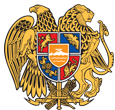 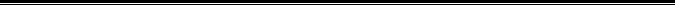 Հայաստանի Հանրապետության Սյունիքի մարզի Կապան համայնք 
ՀՀ, Սյունիքի մարզ, ք. Կապան, +374-285-42036, 060521818, kapan.syuniq@mta.gov.am